МКОУ «ВОЛЧАНСКАЯ ООШ»ПРИКАЗ№    123							           	от 07.09.2020 г«Об организации питания учащихся в 2020-2021 учебном году»Во исполнение  распоряжений администрации Каменского муниципального района от  09.01.2020г.   №1-1  «Об утверждении норматива бюджетных ассигнований на приобретение продуктов питания в 2020 году»,   от 01.09.2020г. № 168 «О  мерах по организации питания обучающихся общеобразовательных учреждений  Каменского муниципального района в 2020-2021 учебном году»,  в целях организации работы, направленной на 100-процентное обеспечение обучающихся 1-4 классов бесплатным одноразовым горячим питанием, а также упорядочения и совершенствования системы организации  питания обучающихся общеобразовательных учреждений  Каменского муниципального района,  улучшения качества предоставляемых услуг,  укрепления здоровья детей и подростков, на основании решения родительского собрания (протокол № 1  от 31.08.2020 гПРИКАЗЫВАЮ:1. Обеспечить 100 процентов обучающихся 1-4 классов муниципальных общеобразовательных организаций Каменского муниципального района бесплатным горячим питанием из расчета 54,02 рубля в день на 1 обучающегося.2.Классным руководителям 1 – 9 классов с 01.09.2020 г.:2.1. Принять исчерпывающие меры по  100% охвату обучающихся 5-9 классов двухразовым горячим питанием, в том числе за счет привлечения внебюджетных источников, в соответствии с требованиями, утверждёнными Постановлением Главного государственного санитарного врача Российской  Федерации от 23.07.2008г. № 45 «Об утверждении СанПин 2.4.5.2409-08», включающими в себя:2.2. Организацию  питания   школьников  1- 3  классов, из расчета 21,26 руб. в день на 1  ученика за счет средств муниципального бюджета;2.3. Организацию регулярной выдачи школьникам 1 - 9-х классов (не менее трех раз в неделю) молока, соответствующего требованиям ГОСТ  32252 -2013 «Молоко для питания детей дошкольного и школьного возраста. Технические условия», утвержденного приказом Федерального агентства по техническому регулированию и метрологии от 22.11.2013г. № 1918-ст, в объеме, отвечающем их потребностям, но не менее 200 миллилитров в день;2.4. Организацию бесплатного питания (завтраки и обеды) для обучащихся общеобразовательных организаций с ограниченными возможностями здоровья из расчета 41,65 руб. в день на 1 обучающегося;	2.5. Обеспечить обучающихся, имеющих статус обучающихся  с ограниченными возможностями здоровья и получающих образование на дому, набором продуктов питания (перечень продуктов по согласованию с родителями (законными представителями)) на сумму 41,65 руб. в день на одного обучающегося за счет средств, предусмотренных бюджетом Каменского муниципального района Воронежской области в период с 01.09.2020  по 31.12.2020 г. С 01.01.2021г. по 30.05.2021 г- 43,32 руб. в день на 1 обучающегося с ограниченными возможностями здоровья.3. Информировать родителей о возможности организации  питания за счет внебюджетных источников.4. Обеспечить размещение информации о питании на официальном сайте образовательной организации:- положение об организации питания;- цикличное двухнедельное (10-ти дневное) меню;- фактическое ежедневное меню;-информацию о возможности питания за счет родительской платы;- информацию о фактах поставки продукции ненадлежащего качества.5.Назначить ответственным  за организацию питания в школе, расходование родительских средств -Морозову М.С..7.Возложить на повара школы  Морозову О.П.  ответственность за приготовление качественной пищи, за санитарное состояние пищеблока, за разнообразие блюд, за соблюдение меню, за включение в рацион питания продукты обогащенные витамином С и микроэлементами.8.Морозовой М.С.,председателю родительского комитета Кучиной Е.И.. предоставлять документацию по расходованию средств и продуктов в бухгалтерию отдела образования, молодежной политики не позднее второго числа каждого месяца.9. Бракеражной комиссии установить строгий контроль  за  приготовлением пищи, включением в рацион питания школьников продуктов питания, обогащенных витаминами и микроэлементами.10. Контроль за исполнением приказа оставляю за собой.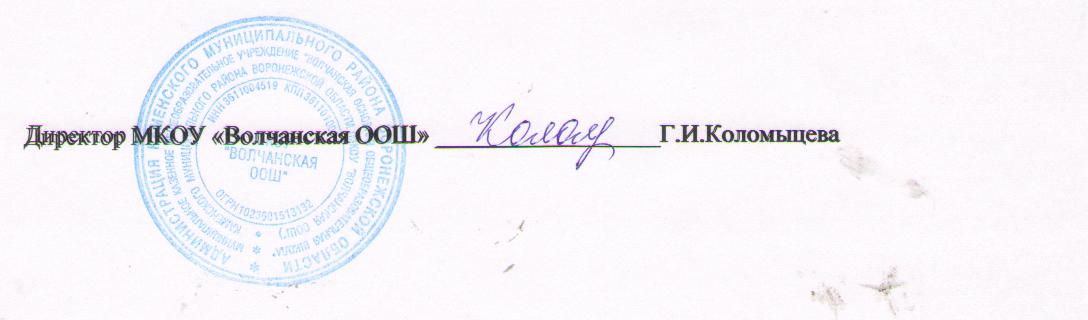 